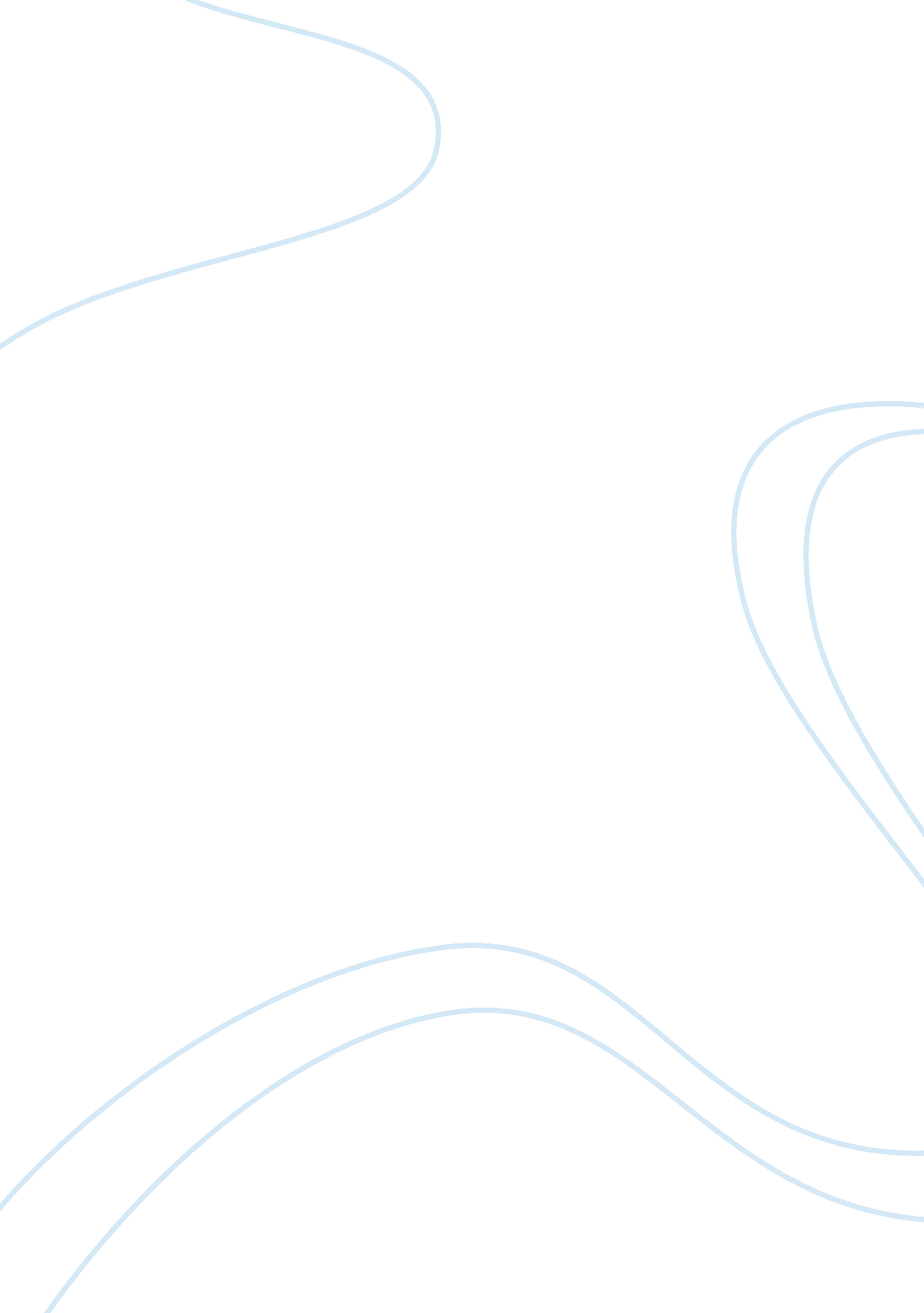 Scrap recycling industry in the us essay sample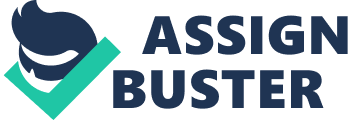 Scrap recycling is a process by which old end-of-life products are recycled into raw materials that are used to manufacture new products. Various materials such as ferrous and non-ferrous metals, paper, plastic, textiles, and rubber are recycled and used for further processes such as crude steel production, paper manufacturing, plastic manufacturing, and tire manufacturing. Recycled materials need to be used to reduce landfill waste to conserve the environment. Low carbon footprint, less pollution, and reduction in GHG emissions are the major advantages of using recycled materials. Covered in this Report This report covers the present scenario and the growth prospects of the Scrap Recycling industry in the US for the period 2014-2018. To calculate the market size, the report considers revenue generated from sales of recycled scrap listed below: Ferrous and Non-Ferrous Metals Plastics 
Paper 
Rubber 
Cloths 
Glass View our full TOC here Key Regions United States Key Vendors Republic Services Inc. 
Schnitzer Steel industries Inc. 
Sims Recycling Ltd. 
Waste Management Inc. Other Prominent Vendors American Iron & Metal 
AMG Resources 
Alter Trading 
Azcon 
Commercial Metals 
European Metal Recycling 
Ferrous Processing & Trading 
Gerdau Ameristeel Recycling 
OmniSource 
PSC Metals 
The David J. Joseph Company 
Triple M Metal 
Tube City IMS Key Market Driver Global Steel Demand 
For a full, detailed list, view our report. Key Market Challenge Less Demand from China 
For a full, detailed list, view our report. Key Market Trend Focus on Clean Energy 
For a full, detailed list, view our report. Key Questions Answered in this Report What will the market size be in 2018 and what will the growth rate be? What 
are the key market trends? 
What is driving this market? 
What are the challenges to market growth? 
Who are the key vendors in this market space? 
What are the market opportunities and threats faced by the key vendors? What are the strengths and weaknesses of the key vendors? For more insights, view our Scrap Recycling Industry in the US 2014-2018 report. 